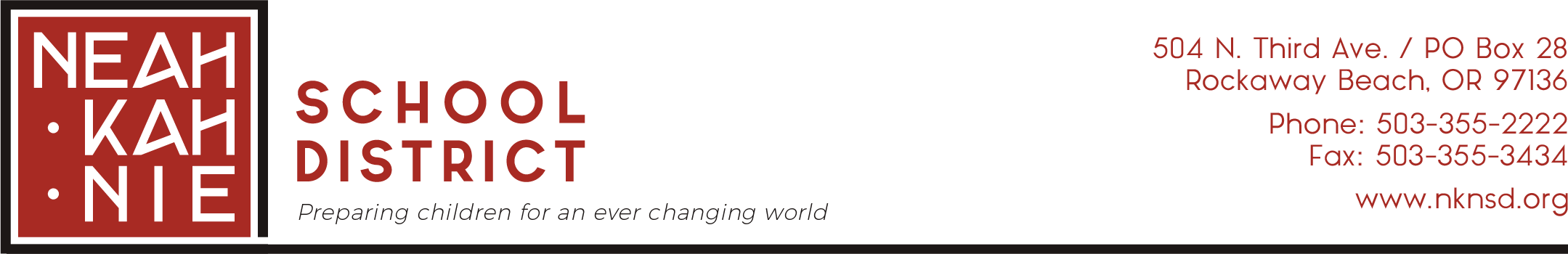 Job DescriptionNEAH-KAH-NIE SCHOOL DISTRICTJOB DESCRIPTIONTITLE: 			MIDDLE SCHOOL PHYSICAL EDUCATION TEACHERREPORTS TO:		PrincipalEVALUATED BY:	PrincipalFLSA STATUS:		ExemptJOB SUMMARY:  Plans and implements lesson plans which meet the needs of a diverse student population, teach students, correct students’ work and maintains a safe learning environment for students to develop skills and knowledge necessary to achieve the State Benchmark Standards.ESSENTIAL FUNCTIONS / PERFORMANCE RESPONSIBILITIES include the following.  Other duties may be assigned.Provides instruction in Physical Education utilizing a course of study adopted by the Board of Education and appropriate curriculum publications as guidelines in teaching individual course content. Implements instructional activities which will improve the physical, mental, social, and emotional health of the students.In preparation for instruction, address both short and long-term learning goals using prepared written lesson plans.Implements appropriate learning experiences to teach Physical Education.Adapts and modifies instructional strategies and materials, as necessary, to support all students’ academic progress and encourage active participation, with collaboration from special services department.Provides co-educational learning opportunities.Presents materials and activities in a positive manner so that students are motivated to lead healthy and active lives.Supervises students of same gender in the locker room before and after the activity period.Uses a variety of formal and informal assessments to monitor student progress and achievement of the instructional objectives.Maintains a collection of evidence that documents student growth over time.Prepares and maintains accurate and complete records as required by law and District policy.Uses a grading system, which is consistent, fair and supportable.Maintains professional confidentiality concerning individual student data and achievement.Identifies, diagnoses and prescribes remediation for students who need additional services and support.Communicates to students and parents the level of student achievement and progress towards               established classroom district and state standards.Works constructively with colleagues and others for the purpose of improving the quality of a student’s behavior and academic success.Maintains professional competence through in-service education activities provided by the District and/or self-selected professional growth activities.Establishes and maintains standards of student behavior needed to achieve a functional learning               environment. Notifies and involves parents/guardians a student’s behavior as outlined in school and District policies.Takes all reasonable precautions to provide for the health and safety of students and to protect               equipment materials and facilities.Encourages parents to volunteer and provides them with constructive tasks to perform.Participates in various meetings (e.g. staff, team, parent conferences, inservice training, etc.) for the purpose of receiving and/or providing information or sharing expertise.Ensure for the purchase, inventory, storage, and safe and proper utilization of all physical education materials and equipment.Maintains a high level of professional integrity by adhering to the Teacher Standards and Practices requirement for an Ethical Educator, (as written in the Staff Handbook) as well as Board policy and State Law.Maintains satisfactory attendance as defined in District policy and regulations.SUPERVISORY RESPONSIBILITIES:Trains, monitors and assigns work to instructional assistants.MARGINAL DUTIES and RESPONSIBILITIES include the following.  Other duties may be assigned. Makes photocopiesMoves classroom furniture and organizes classroomCoordinates and/or supervises at special events and/or field tripsMINIMUM QUALIFICATIONS:		To perform this job successfully, an individual must be able to perform each essential duty satisfactorily. The requirements listed below are representative of the knowledge, skill and/or ability required.  Reasonable accommodations may be made to enable individuals with disabilities to perform the essential functions.Holds a valid TSPC issued Oregon Teaching license with the appropriate endorsements in                                   Physical Education. Demonstrated knowledge of the social, emotional, physical, and cognitive development of adolescents.      Demonstrated knowledge and use of best instructional and assessment practices in Physical Education.Possesses and effectively applies knowledge of effective behavior management methods. Possesses functional computer literacy and knowledge of how computers can assist instruction.Criminal Justice Fingerprint Clearance Ability to communicate verbally and in writing fluently in English.  Ability to respond verbally and in writing to common inquiries or complaints from students, parents, regulatory agencies or members of the community.  Ability to read, analyze and interpret general business periodicals, professional journals, technical procedures governmental regulations and legal documents.  Ability to write reports, business correspondence and procedure manuals.General knowledge of computer usage and ability to use database software, e-mail, internet software, spreadsheets and word processing software.Valid First Aid CardPHYSICAL DEMANDS:The physical demands described here are representative of those that must be met by an employee to successfully perform the essential functions of this job.  Reasonable accommodations may be made to enable individuals with disabilities to perform the essential functions.  Significant physical abilities include lifting/carrying, reaching/handling, talking/hearing conversations, near/far visual acuity/depth perception/accommodation/field of vision. (See addendum for details)NOTE:  This is not necessarily an exhaustive or all-inclusive list of responsibilities, skills, duties, requirements, efforts, functions or working conditions associated with the job.  This job description is not a contract of employment or a promise or guarantee of any specific terms or conditions of employment.  The school district may add to, modify or delete any aspect of this job (or the position itself) at any time as it deems advisable.I have read and understand the responsibilities and qualifications of this job description.Employee Signature						Date